Прайс-лист на удобрения сезон 2021 г.Все удобрения линейки Batr дополнительно насыщены органическими кислотами(янтарная, лимонная, аскорбиновая)Наименование продукцииСостав препаратаНорма расходаПрименениеЦена, руб./кгЖидкие комплексные органоминеральные удобренияЖидкие комплексные органоминеральные удобренияЖидкие комплексные органоминеральные удобренияЖидкие комплексные органоминеральные удобренияЖидкие комплексные органоминеральные удобренияПроизводитель ОООНПЦ «Сервис-Агро» (Татарстан)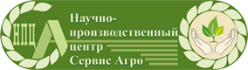 Производитель ОООНПЦ «Сервис-Агро» (Татарстан)Производитель ОООНПЦ «Сервис-Агро» (Татарстан)Производитель ОООНПЦ «Сервис-Агро» (Татарстан)Производитель ОООНПЦ «Сервис-Агро» (Татарстан)Batr Gum,  10л%: В-0,18; Мо-0,05; SO3-1,2; Mgo-0,5; Zn-0,05; Cu-0,05; Fe-0,02; Mn-0,05; Co-0,005. 
Полигидроксикарбоновые к-ты-400,2-0,5Для предпосевного протравливания семян и клубней230Batr Gum,  10л%: В-0,18; Мо-0,05; SO3-1,2; Mgo-0,5; Zn-0,05; Cu-0,05; Fe-0,02; Mn-0,05; Co-0,005. 
Полигидроксикарбоновые к-ты-400,2-0,3Для внекорневой обработки230Batr 40N,  10л%: N-40; SO3-4,1;Mgo-0,32;  В-0,026; Zn-0,15; Cu-0,06; Fe-0,04; Mn-0,06; Мо-0,013; Co-0,01.2,0-3,0-//-230Batr Max,  10л%: N-6; P2O5-7; K20-10; SO3-2,8; Mg-0,18; Zn-0,06; Cu-0,06; B-0,02; Fe-0,025; Mn-0,06; Co-0,01.0,2-1,0		-//-250Batr Bor,  10л%: B-13; N-6; SO3-0,4; Mgo-0,06; Zn-0,026; Cu-0,026; Fe-0,04; Mn-0,026; Mo-0,06; Co-0,01.0,5-1,0-//-310Batr S (сера),  10л%: SO3-25; N-8,0; MgO-1.1,0-3,0-//-190Batr Zn (цинк),  10л%: Zn-6,0; SO3-8,6; N-3,00,5-1,0-//-280Batr Мо,  10л%: Mo-8,0; N-4,00,2-1,0-//-750Batr Cu (медь),  10л%: Cu-6; SO3-7,8; N-3,00,5-1,0-//-360